Памятка юного велосипедистаВелосипедист должен хорошо знать дорожные знаки, правила дорожного движения и подчиняться им.До 14 лет дети могут ездить только внутри дворов, на специальных площадках, по велодорожкам, выезжать на дорогу строго запрещено.Если велосипедная дорожка пересекается с дорогой и вам нужно перебраться на противоположную сторону дороги, то необходимо всегда остановиться и сойти с велосипеда.Перевозить свой велосипед на другую сторону дороги разрешено лишь при зеленом сигнале светофора, при красном и желтом выходить на проезжую часть ЗАПРЕЩЕНО.Запрещена езда, не держась за руль, хотя бы одно рукой.Запрещается перевозить пассажиров.Следите за исправностью своего велосипеда: перед началом движения проверьте исправность тормоза, звонка, надежность крепления руля и сиденья, если необходимо, подкачайте шины.Сзади на вашем велосипеде должен быть установлен светоотражатель красного цвета. Спереди можете установить светоотражатель белого или желтого цвета, а с боков – оранжевые.Надевайте шлем, чтобы защитить голову в случае падения.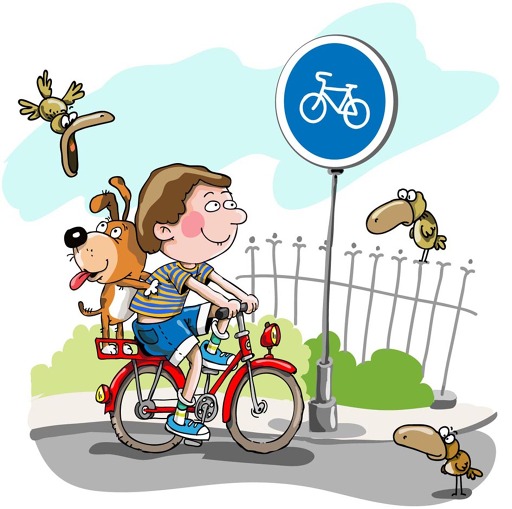 